ВОЛОГОДСКАЯ ОБЛАСТЬ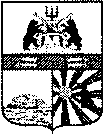 ГОРОД ЧЕРЕПОВЕЦМЭРИЯФИНАНСОВОЕ УПРАВЛЕНИЕРАСПОРЯЖЕНИЕ26.09.2019 № 61О внесении изменений в распоряжение финансового управления мэрии от 11.12.2018 № 68В соответствии с распоряжением мэрии города от 25.09.2019 № 1304-р «О внесении изменений в распоряжение мэрии города от 09.04.2019 № 536-р»:внести в приложение к распоряжению финансового управления мэрии от 11.12.2018 № 68 «Об утверждении кодов городского бюджета по классификации «Тип средств» на 2019 год и плановый период 2020 и 2021 годов» следующие изменения:1. После строки: дополнить строкой следующего содержания:2. После строки:дополнить строкой следующего содержания:Заместитель мэра города,начальник финансового управления мэрии 	                                           А.В. Гуркина«01 06 24Субсидия из городского бюджета на иные цели муниципальным автономным учреждениям, подведомственным комитету по физической культуре и спорту мэрии города, на закупку контейнеров и урн, оборудование контейнерных площадок, согласно распоряжению мэрии города от 30.07.2019 № 1051-р»«01 06 25Субсидия из городского бюджета на иные цели муниципальному бюджетному учреждению «Центр муниципальных информационных ресурсов и технологий» в части расходов, носящий разовый характер, не учитываемых при определении размера субсидии на финансовое обеспечение выполнения муниципального задания, согласно распоряжению мэрии города от 09.04.2019 № 536-р (с изменениями от 25.09.2019 № 1304-р)».«06 06 24Целевая субсидия из городского бюджета на иные цели муниципальным автономным учреждениям, подведомственным комитету по физической культуре и спорту мэрии города, на закупку контейнеров и урн, оборудование контейнерных площадок, согласно распоряжению мэрии города от 30.07.2019 № 1051-р»«06 06 25Целевая субсидия из городского бюджета на иные цели муниципальному бюджетному учреждению «Центр муниципальных информационных ресурсов и технологий» в части расходов, носящий разовый характер, не учитываемых при определении размера субсидии на финансовое обеспечение выполнения муниципального задания, согласно распоряжению мэрии города от 09.04.2019 № 536-р (с изменениями от 25.09.2019 № 1304-р)».